 PPT for Målselv, Bardu og Dyrøy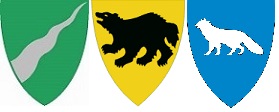 								Unntatt offentligheten: offl. § 13, jfr. fvl. § 13Henvisning til pedagogisk-psykologisk tjenestePedagogisk-psykologisk tjeneste er organisert etter kommuneloven § 28-1 og regulert i opplæringsloven § 5-6 og barnehageloven § 33.Viktig informasjonFokusmøte (førhenvisningsmøte) mellom skole/barnehage og PPT skal være gjennomført før henvisning sendesHenvisningen bør være sendt PPT innen én måned etter at fokusmøtet er gjennomførtHenvisningsskjema fylles ut elektroniskPedagogisk rapport og kartlegginger/testresultater (med barnehagens/skolens faglige vurdering) skal vedlegges henvisningen.Nyttig informasjonPP-tjenesten er primært en samarbeidstjeneste for skoler og barnehager, og for barn i førskolealder uten barnehageplass. Det vil si at vi primært tar imot henvisninger fra skoler og barnehager, og henvisninger av barn under skolealder uten barnehageplass (fra helsestasjon eller legetjenester). Foresatte kan selv henvise eller be om at barnehage eller skole henviser barnet til PPT. Voksne kan henvise seg selv gjennom direkte kontakt med PPT. Ved henvendelse fra andre vil PPT i de fleste tilfeller kontakte aktuell barnehage eller skole for å vurdere behov for henvisning, og innkaller til et førhenvisningsmøte.Pedagogisk psykologisk tjeneste er regulert i opplæringsloven § 5-6 og i barnehageloven § 33PPT er organisert etter kommunelovens § 28-1 – et verstkommunesamarbeid. Tjenesten er et samarbeid mellom Målselv, Bardu og Dyrøy kommuner, regulert i egen samarbeidsavtale.Det vises for øvrig til PPTs hjemmeside ppt-bardufoss.com for ytterligere informasjon om vår tjeneste, samt oppdaterte skjema.Opplysninger fra foreldre fylles ut av foreldrene og legges ved henvisningen kun dersom de ønsker et slikt vedlegg.Det henvises med dette skjema til Pedagogisk-psykologisk tjeneste for bestilling angående: (sett kun ett kryss) Sakkyndig vurdering av rett til spesialpedagogisk hjelp etter barnehageloven § 31 Sakkyndig vurdering av rett til spesialundervisning i grunnskolen etter opplæringsloven § 5-1 Sakkyndig vurdering av rett til spesialundervisning for voksne etter opplæringsloven § 4-2 Bistand til å kartlegge lese-/skrivefunksjon  Bistand fra Statped Annet (benyttes etter avtale med PPT)Personopplysninger – barn/elev/voksenPersonopplysninger – barn/elev/voksenPersonopplysninger – barn/elev/voksenFødselsnummer:Fornavn og mellomnavn:Etternavn:Adresse:Postnummer:Poststed:Barnehage/skole/arbeidssted:Barnehage/skole/arbeidssted:Avdeling/årstrinn:Nasjonalitet:Morsmål:Mobil:Kjønn Gutt    Jente          Søsken (navn, alder):Søsken (navn, alder):ForesattForesattForesattForesattFornavn:Fornavn:Etternavn:Etternavn:Adresse:Adresse:Postnummer:Poststed:Mobil:Mobil:E-post:E-post:Relasjon:  Biologisk mor      Medmor    Adoptivmor      Fostermor                    Biologisk far        Adoptivfar    Fosterfar       Verge Relasjon:  Biologisk mor      Medmor    Adoptivmor      Fostermor                    Biologisk far        Adoptivfar    Fosterfar       Verge Relasjon:  Biologisk mor      Medmor    Adoptivmor      Fostermor                    Biologisk far        Adoptivfar    Fosterfar       Verge Relasjon:  Biologisk mor      Medmor    Adoptivmor      Fostermor                    Biologisk far        Adoptivfar    Fosterfar       Verge Behov for tolk Ja       NeiHvilket språk:Hvilket språk:Hvilket språk:ForesattForesattForesattForesattFornavn:Fornavn:Etternavn:Etternavn:Adresse:Adresse:Postnummer:Poststed:Mobil:Mobil:E-post:E-post:Relasjon:  Biologisk mor      Medmor    Adoptivmor      Fostermor                    Biologisk far        Adoptivfar    Fosterfar       Verge Relasjon:  Biologisk mor      Medmor    Adoptivmor      Fostermor                    Biologisk far        Adoptivfar    Fosterfar       Verge Relasjon:  Biologisk mor      Medmor    Adoptivmor      Fostermor                    Biologisk far        Adoptivfar    Fosterfar       Verge Relasjon:  Biologisk mor      Medmor    Adoptivmor      Fostermor                    Biologisk far        Adoptivfar    Fosterfar       Verge Behov for tolk Ja       Nei Hvilket språk:Hvilket språk:Hvilket språk:HenviserHenviserBarnehage/skole/ev. andreBarnehage/skole/ev. andreSted/dato:Underskrift:Gjennomført fokusmøteGjennomført fokusmøteDato:Navn på kontaktperson fra PPT som deltok:Behovsbeskrivelse (Pedagogisk rapport skal vedlegges, evt årsrapport etter avtale. Ikke påkrevd ved henvisning fra foresatt/verge/voksen):Behovsbeskrivelse (Pedagogisk rapport skal vedlegges, evt årsrapport etter avtale. Ikke påkrevd ved henvisning fra foresatt/verge/voksen):Undersøkelser (eventuelle tidligere utredninger/undersøkelser samt tidspunkt):Undersøkelser (eventuelle tidligere utredninger/undersøkelser samt tidspunkt):Jeg/vi samtykker til henvisningen til PPT:- Når den henviste er under 15 år må minst én foresatt der barnet bor fast skrive under.- Fra fylte 15 år kan eleven selv samtykke til henvisning uten foreldres samtykke.Jeg/vi samtykker til henvisningen til PPT:- Når den henviste er under 15 år må minst én foresatt der barnet bor fast skrive under.- Fra fylte 15 år kan eleven selv samtykke til henvisning uten foreldres samtykke.Sted/Dato:Underskrift elev/voksen:Sted/Dato:Underskrift foresatt:Sted/Dato:Underskrift foresatt:Samtykke til innhenting av opplysninger i forbindelse med sakkyndighetsarbeid:Foreldre/foresatte gir med dette PPT tillatelse til å innhente opplysninger fra følgende instanser: BUP      Barneverntjenesten Habilitering for barn og unge Helsestasjon     Lege AndreDato: ___________  Underskrift: __________________  Underskrift: _____________________Opplysninger fra foreldre/foresatteGi en kort beskrivelse av vanskene/grunn for henvisningen:Beskriv barnets sterke sider:Når startet vanskene?Særlige merknader i barnets utvikling (fødsel, språk, motorikk, følelser, sykdommer eller skader, livshendelser):Har du/dere vært i kontakt med andre instanser/fagpersoner (som helsestasjon, lege, sosialtjenester, barneverntjenester eller andre)? Eventuelle rapporter legges ved henvisningen.Hva ønsker du/dere at PP-tjenesten skal gjøre?Gi en beskrivelse av barnets synspunkter vedr. henvisning til PPT. Hva uttrykker barnet?Annen viktig informasjon?